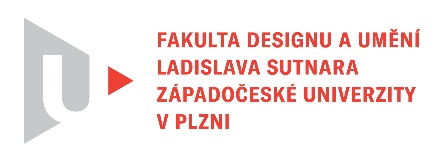 Protokol o hodnoceníkvalifikační práce Název bakalářské práce: LIDOVÁ SLOVESNOST V DESIGNU PRODUKTUPráci předložil student: Veronika ŠŤASTNÁStudijní obor a specializace: Design, specializace Design nábytku a interiéru Hodnocení vedoucího prácePráci hodnotil: Mgr. art. Jana Potiron, ArtD.Cíl práceCílem práce Veroniky Šťastné je hledání současné formy nábytku s odkazem na lidovou tradici, s možností personalizace produktu a za použití takových postupů, které odpovídají současné produkci. Tento cíl považuji za splněný.Stručný komentář hodnotiteleStudentka se ve svých návrzích zaměřuje na kulturu stolování a jejich zdobení pomocí deček a ubrusů. Tento motiv přenáší do výrazně minimalistické formy. Používá současné výrobní postupy a technologie v kombinaci s tradičními materiály, což přibližuje kolekci k aktuální sériové výrobě. Aplikovaný dekor v jejím případě částečně plní i praktickou funkci, protože je navázán na konstrukční řešení nohy. Ačkoliv považuji výslední produkt za zdařile realizován a pevně věřím, že si své uživatele najde, myslím, že projekt mohl být rozpracován více do hloubky, zejména co se týče opodstatnění použití tradičních prvků v současném designu. Přísloví, kterým je kolekce inspirována, je čitelné pouze po vysvětlení autorky. Navržený úchop kovových nohou umožňuje rozpracovaní širší kolekce prvků, které se dají přizpůsobit výškovým požadavkům zákazníka. Rovněž barevnost a volba masivního dřeva umožnuje personalizaci. V celkové realizaci je na škodu, že jsou viditelné nepřesně navazující detaily mezi kovem frézováním, kterých si je studentka vědoma a sama je zmiňuje v slabých stránkách práce.Teoretická část práce je napsaná přehledně, ale nemůžu nezmínit poněkud nesprávné zacházení s terminologií, co znamená lidová slovesnost (str.15)Vyjádření o plagiátorstvíPráce není plagiátem.4. Navrhovaná známka a případný komentářNavrhovaná známka má podobu: 2 - velmi dobřeDatum:	21. 5. 2023	             	Podpis: Mgr. art. Jana Potiron, ArtD.Tisk oboustranný